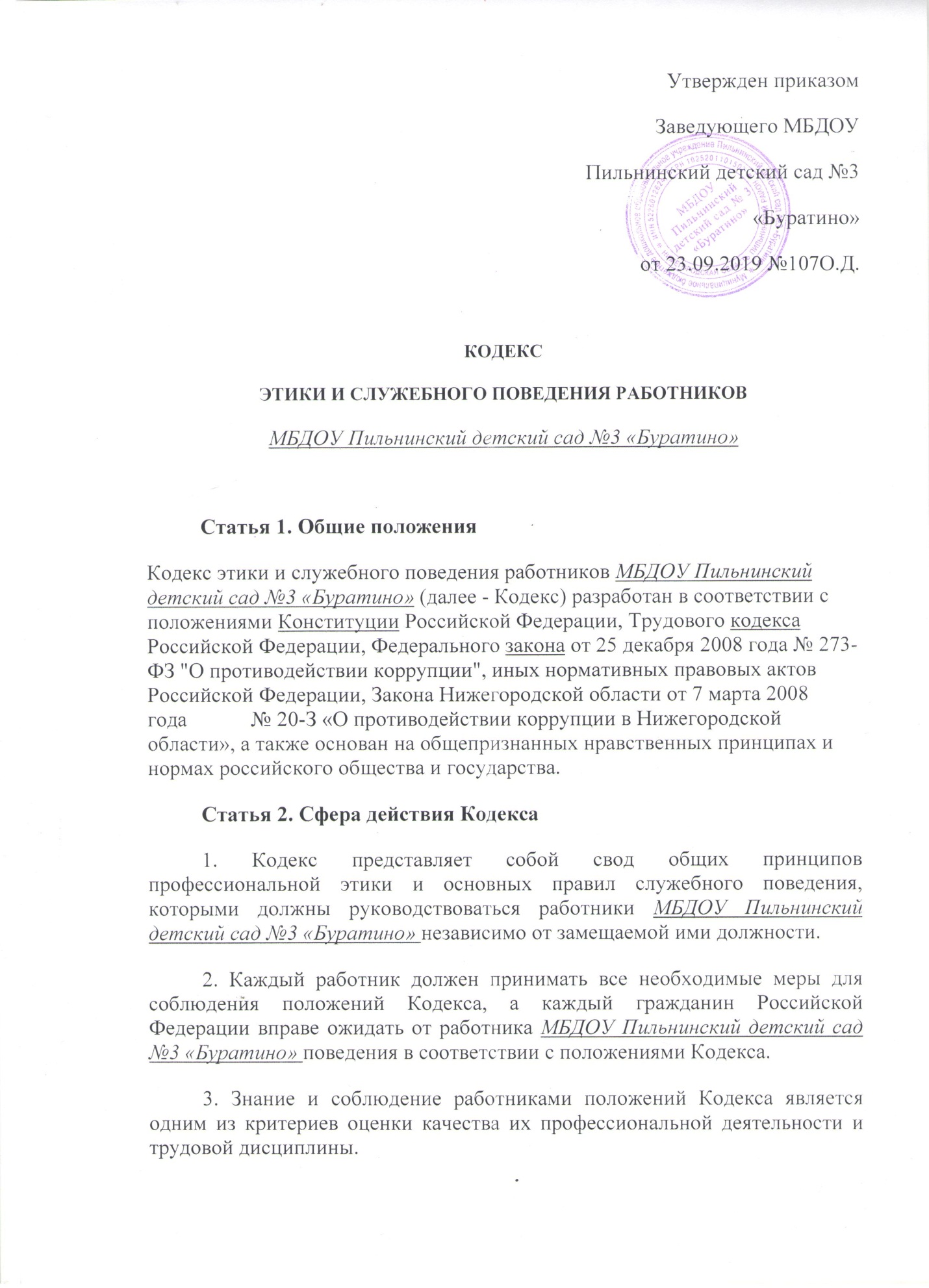 4. Гражданин, принимаемый на работу в МБДОУ Пильнинский детский сад №3 «Буратино» должен быть ознакомлен с настоящим Кодексом под роспись. Статья 3. Основные обязанности, принципы и правила служебного поведения работников1.  В соответствии со статьей 21 Трудового кодекса Российской Федерации работник обязан:- добросовестно исполнять свои трудовые обязанности, возложенные на него трудовым договором;- соблюдать правила внутреннего трудового распорядка;- соблюдать трудовую дисциплину;- выполнять установленные нормы труда;- соблюдать требования по охране труда и обеспечению безопасности труда;- бережно относиться к имуществу работодателя (в том числе к имуществу третьих лиц, находящемуся у работодателя, если работодатель несет ответственность за сохранность этого имущества) и других работников;- незамедлительно сообщить работодателю либо непосредственному руководителю о возникновении ситуации, представляющей угрозу жизни и здоровью людей, сохранности имущества работодателя (в том числе имущества третьих лиц, находящегося у работодателя, если работодатель несет ответственность за сохранность этого имущества).2. Основные принципы служебного поведения работников являются основой поведения граждан в связи с нахождением их в трудовых отношениях с МБДОУ Пильнинский детский сад №3 «Буратино».Работники, сознавая ответственность перед гражданами, обществом и государством, призваны:- исходить из того, что признание, соблюдение и защита прав и свобод человека и гражданина определяют основной смысл и содержание деятельности МБДОУ Пильнинский детский сад №3 «Буратино»;- соблюдать Конституцию Российской Федерации, законодательство Российской Федерации и Нижегородской области, не допускать нарушения законов и иных нормативных правовых актов;- обеспечивать эффективную работу МБДОУ Пильнинский детский сад №3 «Буратино»;- осуществлять свою деятельность в пределах предмета и целей деятельности МБДОУ Пильнинский детский сад №3 «Буратино»;- при исполнении должностных обязанностей не оказывать предпочтения каким-либо профессиональным или социальным группам и организациям, быть независимыми от влияния отдельных граждан, профессиональных или социальных групп и организаций;- исключать действия, связанные с влиянием каких-либо личных, имущественных (финансовых) и иных интересов, препятствующих добросовестному исполнению ими должностных обязанностей;- соблюдать беспристрастность, исключающую возможность влияния на их деятельность решений политических партий и общественных объединений;- соблюдать нормы профессиональной этики и правила делового поведения;- проявлять корректность и внимательность в обращении с гражданами и должностными лицами;- проявлять терпимость и уважение к обычаям и традициям народов России и других государств, учитывать культурные и иные особенности различных этнических, социальных групп и конфессий, способствовать межнациональному и межконфессиональному согласию;- воздерживаться от поведения, которое могло бы вызвать сомнение в добросовестном исполнении работником должностных обязанностей, а также избегать конфликтных ситуаций, способных нанести ущерб его репутации или авторитету МБДОУ Пильнинский детский сад №3 «Буратино»;- не использовать должностное положение для оказания влияния на деятельность государственных органов, органов местного самоуправления, организаций, должностных лиц и граждан при решении вопросов личного характера;- воздерживаться от публичных высказываний, суждений и оценок в отношении деятельности МБДОУ Пильнинский детский сад №3 «Буратино», его руководителя, если это не входит в должностные обязанности работника;- соблюдать установленные в МБДОУ Пильнинский детский сад №3 «Буратино» правила обработки и предоставления служебной информации.3.     В целях противодействия коррупции работнику рекомендуется:          - проявлять при исполнении должностных обязанностей добросовестность, объективность, честность, беспристрастность, не допускать коррупционно-опасного поведения (поведения, которое может восприниматься окружающими как обещание или предложение дачи взятки, как согласие принять взятку или как просьба о даче взятки либо как возможность совершить иное коррупционное правонарушение);- противодействовать коррупционным проявлениям и предпринимать меры по профилактике коррупции в порядке, установленном действующим законодательством;- уведомлять работодателя, органы прокуратуры, правоохранительные органы обо всех случаях обращения к работнику каких-либо лиц в целях склонения к совершению коррупционных правонарушений;- не допускать получения в связи с исполнением должностных обязанностей вознаграждения (неосновательного обогащения) в денежной либо натуральной форме от физических и юридических лиц (подарки, деньги, ценности, ссуды, услуги материального характера, оплата развлечений, отдыха, транспортных расходов и т.д.) для себя и для третьих лиц;- принимать меры по недопущению возможности возникновения конфликта интересов и урегулированию возникших случаев конфликта интересов, не допускать при исполнении должностных обязанностей личную заинтересованность, которая приводит или может привести к конфликту интересов, уведомлять своего непосредственного руководителя о возникшем конфликте интересов или о возможности его возникновения, как только ему станет об этом известно.4.  Работник обязан принимать соответствующие меры по обеспечению безопасности и конфиденциальности информации, за несанкционированное разглашение которой он несет ответственность или(и) которая стала известна ему в связи с исполнением им должностных обязанностей.3.                Работник, наделенный организационно-распорядительными полномочиями по отношению к другим работникам, должен стремиться быть для них образцом профессионализма, безупречной репутации, способствовать формированию в организации либо ее подразделении благоприятного для эффективной работы морально-психологического климата. Внедрять в практику стандарты и процедуры, направленные на обеспечение добросовестной работы организации, обеспечивать недопущение составления неофициальной отчетности и использования поддельных документов.4.       Работник МБДОУ Пильнинский детский сад №3 «Буратино»не имеет права:- злоупотреблять должностными полномочиями, склонять кого-либо к правонарушениям, имеющим коррупционную направленность;- во время исполнения им должностных обязанностей вести себя вызывающе по отношению к окружающим, проявлять негативные эмоции, использовать слова и выражения, не допускаемые деловым этикетом.5.  Работник, наделенный организационно-распорядительными полномочиями по отношению к другим работникам, призван:- принимать меры по предупреждению коррупции, а также меры к тому, чтобы подчиненные ему работники не допускали коррупционно-опасного поведения;- своим личным поведением подавать пример честности, беспристрастности и справедливости;- не допускать случаев принуждения работников к участию в деятельности политических партий, общественных объединений и религиозных организаций;- принимать меры по предотвращению или урегулированию конфликта интересов в случае, если ему стало известно о возникновении у работника личной заинтересованности, которая приводит или может привести к конфликту интересов.Статья 4. Ответственность за нарушение Кодекса1.  Работник МБДОУ Пильнинский детский сад №3 «Буратино»обязан вести себя в соответствии с настоящим Кодексом, знакомиться с изменениями, вносимыми в него, и принимать необходимые меры для выполнения его требований.2.  Знание и соблюдение положений Кодекса является одним из критериев оценки качества их профессиональной деятельности и поведения во время исполнения должностных обязанностей.3.  Анализ и оценка соблюдения положений, предусмотренных настоящим Кодексом, являются обязательными при проведении аттестации, назначении на вышестоящую должность, рассмотрении вопросов поощрения и награждения, а также наложении дисциплинарного взыскания.